zich wassen: met water (en zeep) schoonmakende shampoo: zeep om je haar mee te wassende zeep: middel om schoon te maken of mee te wassende handdoek: doek om je handen of je lichaam te drogende washand: een washandje is een lapje badstof in de vorm van een zakje waar je hand in past. Het wordt gebruikt als hulpmiddel bij het wassen van het lichaam.het badschuim: badschuim wordt gebruikt om het lichaam schoon te maken  maar vooral om zeepbellen in het bad te krijgen. 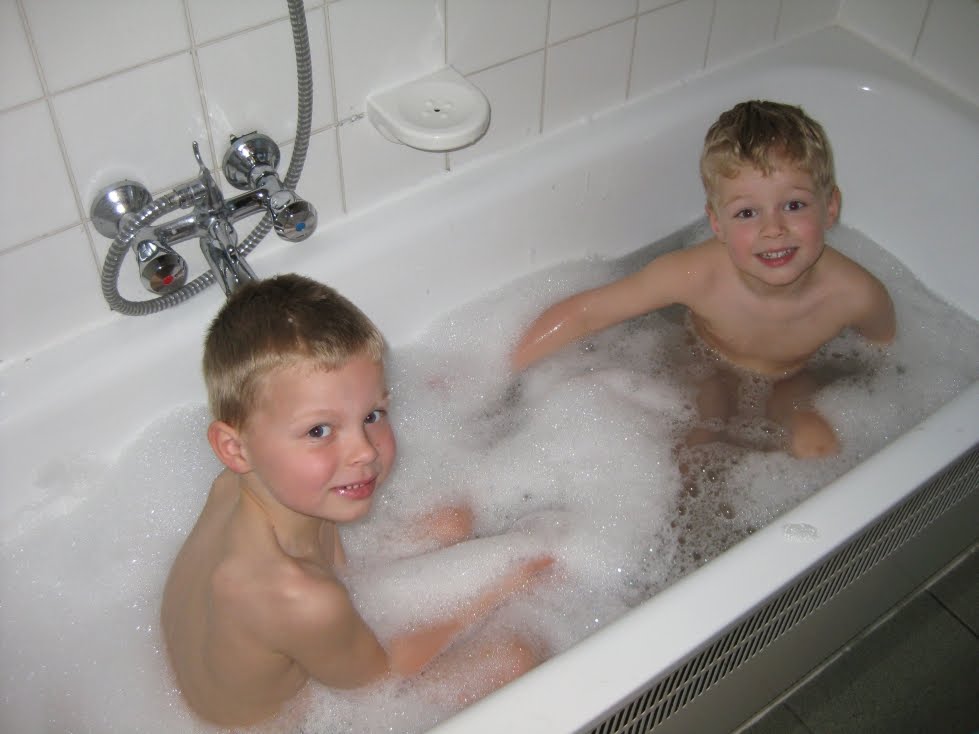 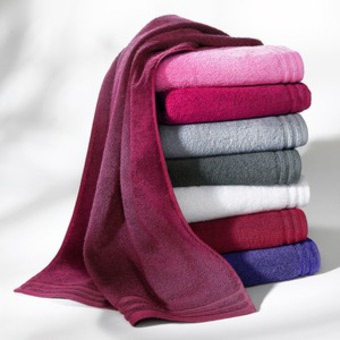 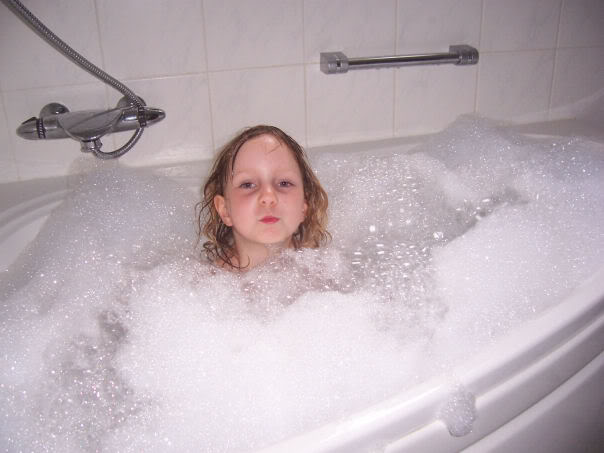 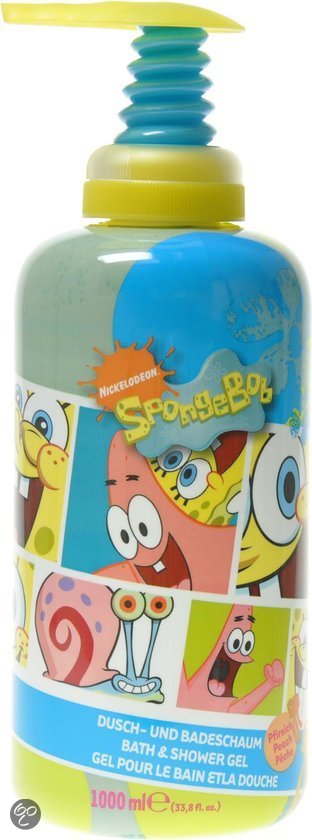 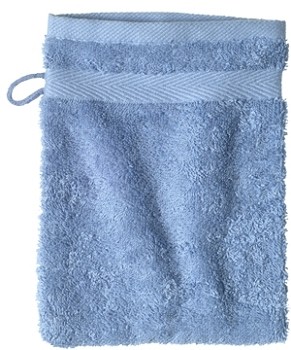 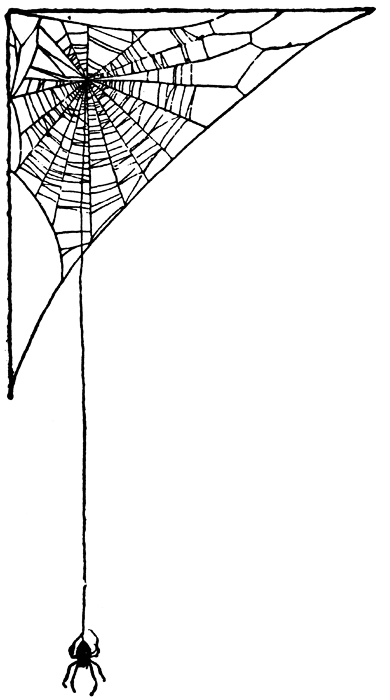 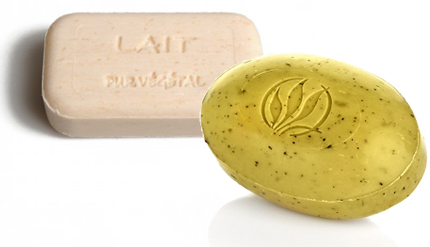 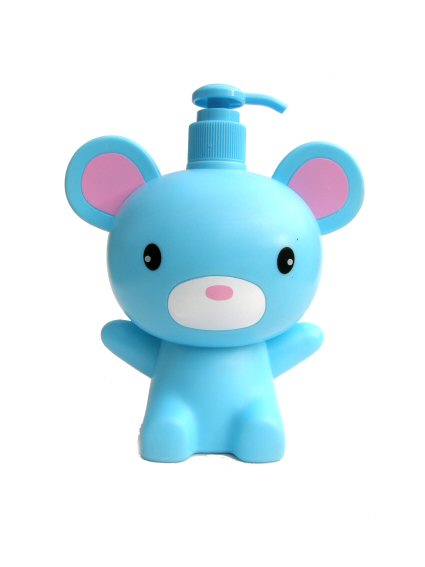 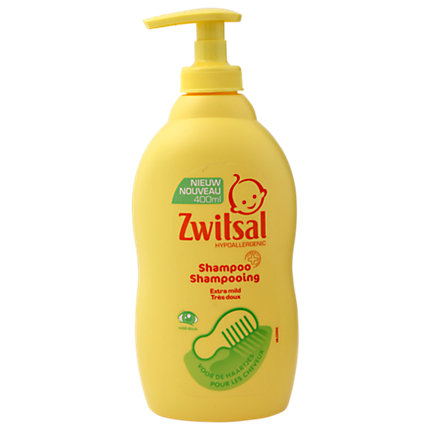 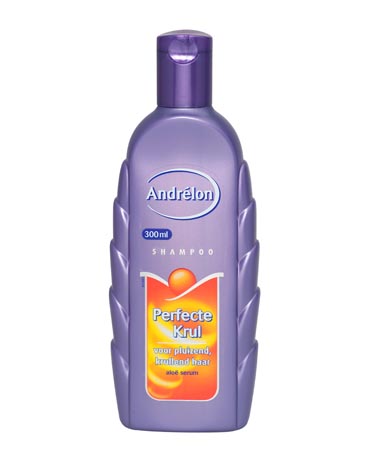 